П О С Т А Н О В Л Е Н И Е(в редакции Постановлений   районной Администрации от 04.04.2013 № 563, от 18.05.2017  № 676, 02.11.2018  № 1570, от 25.05.2021 № 0807, от  08. 09.2023 № 1239)									    от 28 мая 2010 года № 450 О проведении антикоррупционной экспертизы нормативных правовых актов, проектов нормативных правовых актов в Администрации МО «Мирнинский район» Республики Саха (Якутия)В целях создания механизмов противодействия коррупции, выявления и устранения в нормативных правовых актах, проектах нормативных правовых актов коррупционных факторов, способствующих коррупционным правонарушениям в органах местного самоуправления, муниципальных учреждениях и муниципальных предприятиях МО «Мирнинский район» Республики Саха (Якутия), в соответствии с Федеральными законами от 25 декабря 2008 года N 273-ФЗ «О противодействии коррупции», от 17 июля 2009 года N 172-ФЗ «Об антикоррупционной экспертизе нормативных правовых актов и проектов нормативных правовых актов»,  Постановлением Правительства Российской Федерации от 26 февраля 2010 года N 96 «Об антикоррупционной экспертизе нормативных правовых актов и проектов нормативных правовых актов»,  Законом Республики Саха (Якутия) от 19 февраля 2009 года 668-З N 227-IV «О противодействии коррупции в Республике Саха (Якутия)»:  (преамбула в редакции  постановления районной Администрации от 04.04.2013 № 563)1. Утвердить Порядок проведения антикоррупционной экспертизы нормативных правовых актов и проектов нормативных правовых актов в Администрации МО «Мирнинский район» Республики Саха (Якутия) (приложение 1).1.1. Действие настоящего постановления распространяется на муниципальные образования сельских поселений в границах Мирнинского района. (п.1.1 введен постановлением районной Администрации от 25. 05.2021  № 0807)2. Установить, что контрольно-правовое управление Администрации является органом, уполномоченным на проведение экспертизы нормативных правовых актов районной Администрации на коррупциогенностъ.3. Пресс-службе Администрации (Анисимова Н.В.) опубликовать настоящее постановление в газете «Мирнинский рабочий» и разместить с приложением на официальном сайте районной Администрации (www. алмазный край).Настоящее постановление вступает в силу с момента его опубликования.Контроль исполнения настоящего постановления оставляю за собой.Глава района                                                                                  И.Р. СултановПриложение 1к Постановлению районной Администрации от 28 мая 2010 года № 450ПОРЯДОКПРОВЕДЕНИЯ АНТИКОРРУПЦИОННОЙ ЭКСПЕРТИЗЫ НОРМАТИВНЫХ ПРАВОВЫХ АКТОВ И ПРОЕКТОВ НОРМАТИВНЫХ ПРАВОВЫХ АКТОВ В АДМИНИСТРАЦИИ МО «МИРНИНСКИЙ РАЙОН» РЕСПУБЛИКИ САХА (ЯКУТИЯ)1. Общие положенияНастоящий Порядок разработан в целях выявления коррупционных факторов в муниципальных нормативных правовых актах, в проектах муниципальных нормативных правовых актов Администрации муниципального образования «Мирнинский район» Республики Саха (Якутия) (далее - нормативные правовые акты) и устанавливает процедуру проведения экспертизы нормативных правовых актов на коррупциогенность.Под антикоррупционной экспертизой нормативных правовых актов и их проектов понимается деятельность Администрации муниципального образования «Мирнинский район» Республики Саха (Якутия) (далее - районная Администрация) по выявлению и описанию коррупционно опасных факторов, содержащихся в нормативных правовых актах и их проектах.Антикоррупционная экспертиза проводится с целью устранения из нормативных правовых актов коррупциогенных факторов и является мерой предупреждения коррупционных действий.Для целей настоящего Порядка используются следующие основные термины и понятия:а)	экспертиза нормативных правовых актов на коррупциогенность (далее по тексту - антикоррупционная экспертиза) - деятельность, направленная на выявление в тексте нормативного правового акта коррупциогенных факторов;б)	коррупциогенность нормативного правового акта - наличие в нормативном правовом акте одного или нескольких коррупциогенных факторов;   в) коррупциогенный фактор - положения нормативных правовых актов, проектов нормативных правовых актов, устанавливающие для правоприменителя необоснованно широкие пределы усмотрения или возможность необоснованного применения исключений из общих правил, а также положения, содержащие неопределенные, трудновыполнимые и (или) обременительные требования к гражданам и организациям и тем самым создающие условия для проявления коррупции.г) коррупционные действия - действия лиц, замещающих муниципальные должности и должности муниципальной службы муниципального образования «Мирнинский район» Республики Саха (Якутия), должности в муниципальных учреждениях и предприятиях, иных организациях, являющихся субъектом правоприменения, направленные на незаконное получение денежного вознаграждения, имущества, имущественных прав и иных имущественных благ с использованием должностных полномочий, а равно действия граждан Российской Федерации, иностранных граждан и лиц без гражданства (далее - граждане) и организаций, направленные на незаконное предоставление указанным должностным лицам или в их интересах иным лицам денежных средств, имущества, имущественных прав и иных имущественных благ.д)	разработчики нормативного правового акта - первый заместитель главы, заместители главы и руководители структурных подразделений районной Администрации, подготовившие проект нормативного правового акта Главы муниципального образования МО «Мирнинский район» Республики Саха (Якутия) (далее - Глава района) либо проект нормативного правового акта, направляемого Главой района в районный Совет депутатов для рассмотрения;(п. п «д» в редакции  постановления  районной Администрации от 04.04.2013 № 563)е)	нормативный правовой акт и проект нормативного правового акта, подлежащие экспертизе на коррупциогенность, - текст нормативного правового акта или проекта нормативного правового акта, вносимого в установленном порядке на утверждение Главе района либо подлежащий направлению Главой района в районный Совет депутатов  для рассмотрения;(п.п.«е» в редакции  постановления  районной Администрации от 04.04.2013 года № 563)ж) рекомендации по устранению коррупционных факторов и коррупциогенных норм и положений - выводы о необходимости внесения изменений в нормативный правовой акт, в проект нормативного правого акта или отмены существующего нормативного правового акта, отклонения или доработки проекта нормативного правового акта;1.5. Основными принципами организации антикоррупционной экспертизы нормативных правовых актов, проектов нормативных правовых актов являются:а)	обязательность проведения антикоррупционной экспертизы проектов нормативных правовых актов;б)	оценка нормативного правового акта (проекта нормативного правового акта) во взаимосвязи с другими нормативными правовыми актами;(п. п.«б» в редакции постановления районной Администрации от  02.11.2018 года № 1570)в)	обоснованность, объективность и проверяемость результатов антикоррупционной экспертизы нормативных правовых актов, проектов нормативных правовых актов;г)	компетентность лиц, проводящих антикоррупционную экспертизу нормативных правовых актов, проектов нормативных правовых актов;д)	сотрудничество органов местного самоуправления, а также их должностных лиц (далее - органы, их должностные лица) с институтами гражданского общества при проведении антикоррупционной экспертизы нормативных правовых актов, проектов нормативных правовых актов.е)	приоритет защиты прав и законных интересов человека и гражданина в деятельности органов местного самоуправления муниципального образования «Мирнинский район» Республики Саха (Якутия);ж)	обеспечение гласности и доступности информации и деятельности органов местного самоуправления муниципального образования «Мирнинский район» Республики Саха (Якутия);2. Порядок проведения антикоррупционной экспертизы2.1. Антикоррупционная экспертиза проводится  в соответствии  с Методикой проведения антикоррупционной экспертизы нормативных правовых актов и проектов нормативных правовых актов, утвержденной Постановлением Правительства Российской Федерации от 26 февраля 2010 года № 96 (далее - Методика). (п.п.2.1. в редакции  постановления  районной Администрации от 04.04.2013 № 563)Антикоррупционной экспертизе подлежат носящие нормативный характер муниципальные правовые акты районного Совета, вносимые на рассмотрение районного Совета Главой района, постановления и распоряжения Главы района, нормативные правовые акты иных должностных лиц районной Администрации.Обязательной антикоррупционной экспертизе подлежат и нормативные правовые акты и их проекты, направленные на регулирование правоотношений в следующих сферах с повышенным риском коррупции:а)	осуществление контрольно-надзорных функций Администрации муниципального образования «Мирнинский район» Республики Саха (Якутия);б)	предоставление, распределение и расходование бюджетных средств;в)	выдача и отзыв лицензий, разрешений и иных разрешительных документов;г)	реализация избирательных прав и права на референдум;д)	прохождение муниципальной службы;е)	предоставление в собственность и в пользование земельных участков, управление и распоряжение объектами муниципальной собственности, в том числе по вопросам аренды и приватизации этих объектов;ж)	вопросы приватизации муниципального имущества;з)	размещение заказов на поставку товаров (выполнение работ, оказание услуг) для муниципальных нужд муниципального образования «Мирнинский район» Республики Саха (Якутия);и)	процедуры, связанные с проведением экспертиз;к) вопросы выявления и пресечения правонарушений;л) порядок предоставления льгот, мер муниципальной помощи и поддержки;м) процедуры исполнения муниципальных функций и предоставления муниципальных услуг.2.4. Требования, установленные пунктом 2.1 настоящего Порядка, не распространяются на нормативные правовые акты, связанные с утверждением договоров и соглашений, программ социально- экономического развития, долгосрочных целевых программ муниципального образования «Мирнинский район» Республики Саха (Якутия), проектов решений районного Совета о бюджете и отчете об его исполнении, признании нормативных правовых актов утратившими силу, приостановлении их действия.Антикоррупционная	экспертиза ранее принятых (утвержденных) нормативных правовых актов организуется и проводится по графику антикоррупционной экспертизы ранее принятых (утвержденных) нормативных правовых актов уполномоченным органом.График антикоррупционной экспертизы ранее принятых (утвержденных) нормативных правовых актов ежегодно утверждается Главой района.Нормативные правовые акты включаются в указанный график с учетом:а)	информации об их возможной коррупциогенности, получаемой по результатам анализа практики их правоприменения, обращений граждан и организаций (учреждений);б)	предложений от органов местного самоуправления, заинтересованных в проведении антикоррупционной экспертизы.Результатом проведенной антикоррупционной экспертизы ранее принятых (утвержденных) нормативных правовых актов являются выявленные в нормативном правовом акте коррупционные факторы и проявления коррупциогенности или вывод об их отсутствии.Антикоррупционная экспертиза проводится контрольно-правовым управлением районной Администрации (далее по тексту - контрольно- правовое управление) с привлечением, в случае необходимости, иных структурных подразделений Администрации.Разработчик проекта перед началом процесса его согласования определяет необходимость проведения экспертизы проекта на коррупциогенность, руководствуясь пунктом 2.3 настоящего Порядка, и представляет проект в контрольно-правовое управление.При этом процесс согласования проекта со структурными подразделениями районной Администрации проходит в порядке, установленном Инструкцией по делопроизводству.Разработчик проекта нормативного правового акта ответственен за недопущение в нем коррупционных факторов.По результатам антикоррупционной экспертизы в случае выявления в проекте нормативного правового акта наличия одного или нескольких коррупциогенных факторов контрольно-правовое управление готовит заключение о результатах антикоррупционной экспертизы нормативного правового акта.Заключение по результатам антикоррупционной экспертизы состоит из вводной части, описательной части и выводов.Вводная часть должна содержать:а)	дату и место подготовки заключения, данные о проводящих экспертизу лицах;б)	основание для проведения экспертизы;в)	наименование нормативного правового акта или его проекта, проходящего экспертизу.Описательная часть заключения составляется по одной из следующих форм:а)	в форме последовательного изложения норм, содержащих коррупционные факторы (с описанием и рекомендациями по их устранению), в порядке расположения этих норм в проекте нормативного правового акта. При этом для каждой нормы указываются все выявленные в ней типичные коррупционные факторы и рекомендации по их устранению;б)	в форме последовательного перечня коррупционных факторов, содержащихся в нормах нормативного правового акта или его проекта.При этом после указания содержащегося в нормативном правовом акте или его проекте коррупционного фактора приводятся все нормы, в которых он содержится, с описанием его проявления в каждой из этих норм (или в нескольких аналогичных нормах) и рекомендации по устранению коррупционного фактора для каждой из норм, нескольких или всех содержащих его норм.Также заключение может содержать указания на наличие (отсутствие) в анализируемом нормативном правовом акте или его проекте превентивных антикоррупционных норм и рекомендации по их включению.Выводы по результатам экспертизы должны соответствовать исследовательской части заключения.Заключение по результатам антикоррупционной экспертизы:а)	не может содержать утверждение о намеренном включении в нормативный правовой акт или его проект коррупционных факторов;б)	не предполагает выявление существующих или возможных коррупционных схем, в которых используются или могут использоваться коррупционные факторы;в)	не предполагает оценку объема коррупционных последствий.При обосновании коррупциогенности отдельных норм нормативного правового акта допускается использование данных социологических опросов, материалов судебной и административной практикиСрок проведения антикоррупционной экспертизы нормативных правовых актов и их проектов составляет не более десяти дней.Заключение по результатам антикоррупционной экспертизы направляется разработчику проекта нормативного правового акта, копия заключения остается в контрольно-правовом управлении для включения в реестр актов, подвергнутых антикоррупционной экспертизе, в котором указывается нормативный правовой акт, дата и результаты экспертизы.В случае наличия коррупционных факторов проект нормативного правового акта должен быть доработан разработчиком в соответствии с заключением и повторно направлен на правовую экспертизу в контрольно- правовое управление.В случае установления коррупциогенности нормативного правового акта заключение также направляется заместителю главы районной Администрации, курирующему деятельность соответствующего структурного подразделения районной Администрации, для организации работы по внесению поправок в рассматриваемый правовой акт в целях устранения выявленных коррупциогенных факторов.В случае возникновения разногласий при согласовании проекта нормативного правового акта о наличии в нем коррупциогенных факторов решение данного вопроса возлагается на Комиссию по соблюдению требований к служебному поведению муниципальных служащих.В случае выявления в нормативном правовом акте коррупциогенных факторов, устранение которых из текста невозможно или нецелесообразно, эксперт должен это обосновать в отношении каждого фактора в отдельности и предложить возможные способы нейтрализации коррупционных рисков.Заключение о результатах антикоррупционной экспертизы нормативного правового акта направляется Главе района, как председателю межведомственного Совета при Главе муниципального образования «Мирнинский район» Республики Саха (Якутия) по противодействию коррупции (далее по тексту - Совет) для рассмотрения на заседании Совета.При вынесении заключения о результатах антикоррупционной экспертизы нормативного правового акта на заседание Совета, принятие нормативного правового акта приостанавливается.Решение, принятое на заседании Совета по рассмотрению заключения о результатах антикоррупционной экспертизы нормативного правового акта, обязательно для исполнения и внесения, в случае необходимости, изменений в нормативный правовой акт.В случае выявления контрольным (надзорным) органом коррупционных факторов в тексте принятого нормативного правового акта информация контрольного (надзорного) органа рассматривается на Комиссии по соблюдению требований к служебному поведению муниципальных служащих.Граждане, общественные объединения, саморегулируемые организации, иные организации вправе обратиться к Главе района с ходатайством о проведении антикоррупционной экспертизы вступившего в силу правового акта, если по этому акту экспертиза не была проведена.К ходатайству может быть приложено заключение по результатам антикоррупционной экспертизы, самостоятельно проведенной гражданином, общественным объединением, саморегулируемой организацией, иной организацией.Ходатайство рассматривается Главой района в 15-дневный срок со дня его поступления.В случае принятия решения о проведении антикоррупционной экспертизы она проводится в соответствии с настоящим ПоложениемЗаключение по результатам антикоррупционной экспертизы в обязательном порядке направляется гражданину, общественному объединению, саморегулируемой организации, иной организации, направившей ходатайство о проведении экспертизы.2.26. Институты гражданского общества и граждане Российской Федерации (далее - граждане) могут в порядке, предусмотренном нормативными правовыми актами Российской Федерации, за счет собственных средств проводить независимую антикоррупционную экспертизу нормативных правовых актов (проектов нормативных правовых актов). Порядок и условия аккредитации экспертов по проведению независимой антикоррупционной экспертизы нормативных правовых актов (проектов нормативных правовых актов) устанавливаются федеральным органом исполнительной власти в области юстиции.(абзац 1 в редакции постановления  районной Администрации от 02.11.2018 №1570) В заключении по результатам независимой антикоррупционной экспертизы должны быть указаны выявленные в нормативном правовом акте, проекте нормативного правового акта коррупциогенные факторы и предложены способы их устранения.Заключение по результатам независимой антикоррупционной экспертизы носит рекомендательный характер и подлежит обязательному рассмотрению органом, организацией или должностным лицом, которым оно направлено, в тридцатидневный срок со дня его получения. По результатам рассмотрения гражданину или организации, проводившим независимую экспертизу, направляется мотивированный ответ, за исключением случаев, когда в заключении отсутствует предложение о. способе устранения выявленных коррупциогенных факторов.Не допускается проведение независимой антикоррупционной экспертизы нормативных правовых актов (проектов нормативных правовых актов):1) гражданами, имеющими неснятую или непогашенную судимость;2) гражданами, сведения о применении к которым взыскания в виде увольнения (освобождения от должности) в связи с утратой доверия за совершение коррупционного правонарушения включены в реестр лиц, уволенных в связи с утратой доверия;3) гражданами, осуществляющими деятельность в органах и организациях, указанных в пункте 3 части 1 статьи 3 Федерального закона от 17.07.2009 года  № 172-ФЗ «Об антикоррупционной экспертизе нормативных правовых актов и проектов нормативных правовых актов»;4) международными и иностранными организациями;5) иностранными агентами.(п.п. 5  в редакции постановления районной Администрации от 08.09.2023 №1239)(абзац  4 введен  постановлением  районной Администрации от 02.11.2018  №1570)2.27. В соответствии Федеральным законом от 17 января 1992 года № 2202-1 «О прокуратуре Российской Федерации» нормативные правовые акты, проекты нормативных правовых актов подлежат направлению  в прокуратуру города Мирного для проведения антикоррупционной экспертизы. Проект нормативного правового акта направляется на электронный адрес: prok@mirny.sakha.ru  не менее чем за десять дней до принятия нормативного правового акта. По результатам антикоррупционной экспертизы прокуратурой в течение десяти  дней осуществляется подготовка и направление в органы местного самоуправления соответствующего заключения.(п.2.27. введен постановлением  районной Администрации от 18.05.2017  № 676)3. Содержание антикоррупционной экспертизыНе являются предметом антикоррупционной экспертизы следующие дефекты проектов нормативных правовых актов:юридические коллизии нормативных предписаний, содержащихся в одном нормативном правовом акте либо в различных нормативных правовых актах, в том числе несоответствие содержания нормативных предписаний положениям нормативного правового акта, имеющего большую юридическую силу;нарушение установленной процедуры принятия, подписания, опубликования проекта нормативного правового акта;нарушение установленной формы нормативного правового акта;нарушение требований юридико-технического качества нормативного правового акта.Выявление названных дефектов проекта нормативного правового акта является предметом правовой экспертизы.В случае выявления в ходе антикоррупционной экспертизы дефектов проекта нормативного правового акта, указанных в пункте 3.1 настоящего Порядка, лицо, проводящее антикоррупционную экспертизу, указывает на них как на обстоятельства, создающие условия для возможного возникновения коррупциогенных факторов.Дефекты нормативного правового акта, связанные с пробелами в нормативных предписаниях и нарушением- требований юридико- технического качества, сами по себе не являются коррупциогенными факторами, однако могут рассматриваться в качестве индикатора их наличия.При проведении антикоррупционной экспертизы необходимо выявлять наличие следующих коррупциогенных факторов:3.4.1. наличие в нормативном правовом акте нескольких возможных вариантов решений (действий) без точного определения основания для принятия одного из них.Пределы свободного усмотрения субъектов правоприменения должны быть ограничены. В нормативном правовом акте должны быть установлены четкие варианты решений, компетенции органа (должностного лица, руководителя муниципального учреждения), основания и условия принятия того или иного решения;наличие явных пробелов в установлении положений, отражающих полномочия органа местного самоуправления, должностных лиц или иных субъектов правоприменения.Проект нормативного правового акта должен точно отражать компетенцию должностных лиц, органов управления и руководителей муниципальных учреждений. Если реализация этого требования в проекте невозможна или нецелесообразна, то в нем должно содержаться положение о разработке проектов соответствующих нормативных правовых актов, которые необходимы для его реализации (с указанием их характера и сроков подготовки);нарушение единства прав и обязанностей должностных лиц, муниципальных служащих, руководителей муниципальных учреждений и муниципальных предприятий.В проекте нормативного правового акта фиксация полномочия органа («может и должен») не должна подменяться перечнем его прав («может» и «вправе», но не должен). В проекте нормативного правового акта недопустима подмена терминов, обозначающих одновременно возможность и обязательность действий субъекта правоприменения («осуществляет», «рассматривает», «принимает» и т.п.), терминами, отражающими одну лишь возможность решения или действия («может», «вправе» и т.д.). В нормативном правовом акте должна быть установлена четкая связь между зафиксированными в нем субъективными правами гражданина, правами юридического лица и соответствующими обязанностями органа местного самоуправления, что позволит исключить отказ в реализации их прав под предлогом отсутствия законных полномочий;наличие одинаковых полномочий у субъектов правоприменения одного и того же органа местного самоуправления (организации) без четкого разграничения их компетенции.Если за принятие одного решения отвечают несколько должностных лиц районной Администрации, руководителей муниципальных учреждений, муниципальных предприятий, и при этом отсутствует четкое разграничение их компетенции, то снижению коррупциогенности проекта нормативного правового акта служит закрепление в нем принципа «одного окна», когда все необходимые согласования для вынесения окончательного решения по заявлению заинтересованного физического . или юридического лица должностные лица районной Администрации осуществляют самостоятельно;отсутствие положений об ответственности должностных лиц, иных субъектов правоприменения.В случае если в проекте нормативного правового акта содержатся предписания, устанавливающие обязанности должностных лиц или муниципальных служащих, руководителей муниципальных учреждений, руководителей муниципальных предприятий, то в нем должны быть указаны санкции за их неисполнение (при условии, что такие санкции отсутствуют в действующем законодательстве). Если же соответствующие санкции или вид ответственности (уголовная, административная, иные виды ответственности) предусмотрены нормативными правовыми актами и муниципальными правовыми актами, в проекте необходимо отразить это обстоятельство;установление явно завышенных требований, предъявляемых к физическому или юридическому лицу, которые необходимы для предоставления им конкретного права.Не допускается в проекте нормативного правового акта устанавливать требования, которые выходят за разумно допустимый уровень. Например, приведен «открытый» перечень оснований предоставления права; основанием для отказа выступает «представление сведений, не соответствующих действительности», то есть без указания, в чем именно это выражается, или «представление сведений не в полном объеме», то есть без конкретизации сведений, отсутствие которых исключает положительное решение вопроса;отсутствие конкурсных процедур (если они явно целесообразны).В случае, когда на получение одного определенного права претендуютнесколько лиц, необходимо закрепление норм, предусматривающих состязательный характер: установление проведения конкурсов, аукционов;отсутствие административных процедур (например, недостаточно четкое установление порядка принятия должностным лицом решений, отсутствие гарантий прав физического лица или организации на представление необходимых документов и пояснений);Использование двусмысленных или неустоявшихся терминов, формулировок с неясным содержанием.Не допускается в проекте нормативного правового акта устанавливать нормы с нечетким указанием условий, при которых субъект правоприменения правомочен принимать определенные решения, а также содержащие отсылку к несуществующим нормам права. Например, «в случае необходимости, «при наличии достаточных оснований», «согласно установленному порядку», хотя он отсутствует.Не допускается использование в проекте правового акта норм, допускающих расширительное толкование компетенции уполномоченного органа (должностного лица, руководителя муниципального учреждения) при наличии следующих формулировок: «принимает решения по отдельным вопросам», «по ряду вопросов вправе принимать решения единолично», «обладает иными полномочиями», иные аналогичные формулировки;использование норм с бланкетной или отсылочной диспозицией при возможности сформулировать конкретное нормативное предписание.Необходимо сформулировать конкретное нормативное предписание. Не допускается установление норм в нормативных правовых актах, которые содержат отсылку к норме, которая в свою очередь отсылает к другой норме либо к еще не принятым нормативным правовым актам Российской Федерации, Республики Саха (Якутия), муниципальным правовым актам муниципального образования «Мирнинский район» Республики Саха (Якутия)учреждений, муниципальных предприятий, и при этом отсутствует четкое разграничение их компетенции, то снижению коррупциогенности проекта нормативного правового акта служит закрепление в нем принципа «одного окна», когда все необходимые согласования для вынесения окончательного решения по заявлению заинтересованного физического . или юридического лица должностные лица районной Администрации осуществляют самостоятельно;наличие в нормативном правовом акте пробела в правовом регулировании отношений, которые призван регулировать данный нормативный правовой акт;наличие юридико-лингвистической коррупциогенности (например, использование в нормативном правовом акте неясных формулировок, терминов, понятий и категорий оценочного характера);коллизии правовых норм (например, несоответствия между нормативными правовыми актами, разными по юридической силе или имеющими одинаковую юридическую силу);В.Г. Короткихиные факторы, которые могут привести к коррупциогенности нормативного правового акта.Начальник КПУРоссийская ФедерацияРеспублика Саха (Якутия)АДМИНИСТРАЦИЯМУНИЦИПАЛЬНОГО ОБРАЗОВАНИЯ«Мирнинский район»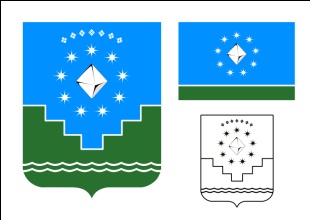 Россия ФедерациятаСаха Республиката«Мииринэй оройуона»МУНИЦИПАЛЬНАЙ ТЭРИЛЛИИДЬАhАЛТАТА